УТВЕРЖДАЮ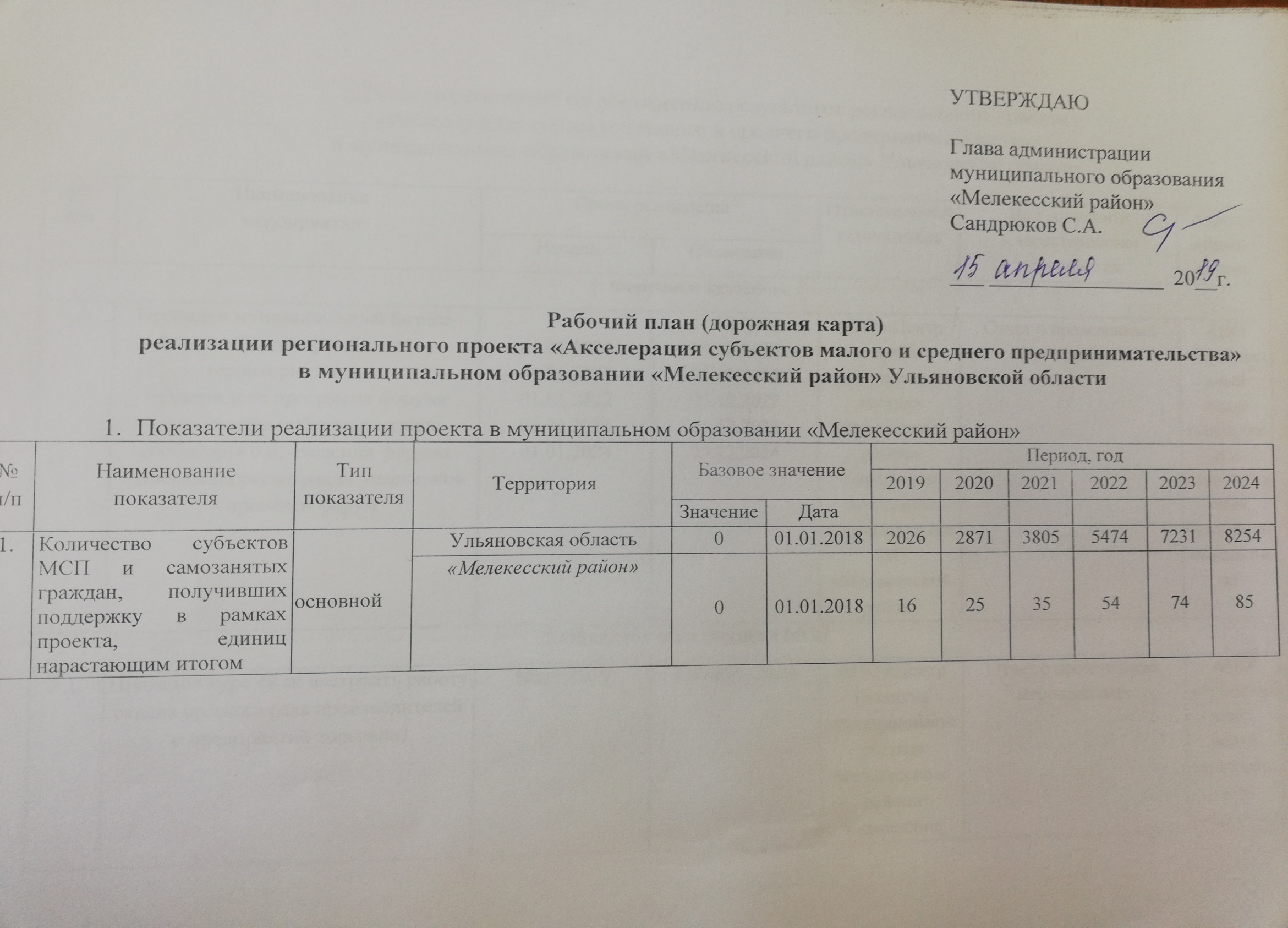 Глава администрации муниципального образования «Мелекесский район»Сандрюков С.А.___ ________________  20__г.Рабочий план (дорожная карта) реализации регионального проекта «Акселерация субъектов малого и среднего предпринимательства» в муниципальном образовании «Мелекесский район» Ульяновской областиПоказатели реализации проекта в муниципальном образовании «Мелекесский район»2.План мероприятий по достижению результатов регионального проекта«Акселерация субъектов малого и среднего предпринимательства»в муниципальном образовании «Мелекесский район» Ульяновской областиСогласовано:Руководитель регионального проекта «Акселерация субъектов малого и среднего предпринимательства»,Министр цифровой экономики и конкуренции Ульяновской области					 Р.Т.Давлятшин№ п/пНаименование показателяТип показателяТерриторияБазовое значениеБазовое значениеПериод, годПериод, годПериод, годПериод, годПериод, годПериод, год№ п/пНаименование показателяТип показателяТерриторияБазовое значениеБазовое значение201920202021202220232024№ п/пНаименование показателяТип показателяТерриторияЗначениеДата1.Количество субъектов МСП и самозанятых граждан, получивших поддержку в рамках проекта, единиц нарастающим итогомосновнойУльяновская область001.01.20182026287138055474723182541.Количество субъектов МСП и самозанятых граждан, получивших поддержку в рамках проекта, единиц нарастающим итогомосновной«Мелекесский район»001.01.2018162535547485№п/пНаименованиемероприятияСроки реализацииСроки реализацииОтветственный исполнительВид документаи характеристика мероприятияАдресат отчета о работе№п/пНаименованиемероприятияНачалоОкончаниеОтветственный исполнительВид документаи характеристика мероприятияАдресат отчета о работе1. Форумные кампании1. Форумные кампании1. Форумные кампании1. Форумные кампании1. Форумные кампании1. Форумные кампании1. Форумные кампании1.1.Проведен муниципальный бизнес-форум «Территория бизнеса – территория жизни»:- утверждена программа форума- размещены информационные сообщения о проведении форума- проведена регистрация участников- проведен форум01.01.202001.01.202101.01.202201.01.202301.01.202411.12.201925.12.202025.12.202125.12.202225.12.202325.12.2024АНО «Центр развития предпринимательства» Мелекесского районаУправление экономики администрации МО «Мелекесский район»Отчет о проведенных мероприятияхАНО «Региональный центр поддержки и сопровождения предпринимательства»2.Обучение  и акселерация МСП2.Обучение  и акселерация МСП2.Обучение  и акселерация МСП2.Обучение  и акселерация МСП2.Обучение  и акселерация МСП2.Обучение  и акселерация МСП2.Обучение  и акселерация МСП2.1.Проведен курс «Как настроить работу отдела продаж» (для производителей и предприятий торговли)Март 2019Октябрь 2019АНО «Центр развития предпринимательства» Мелекесского районаУправление экономики администрации МО «Мелекесский район»Отчет о проведенных мероприятияхАНО «Региональный центр поддержки и сопровождения предпринимательства»2.2Подготовлена презентация инвестиционного потенциала районаПо мере необходимостиУправление экономики администрации МО «Мелекесский район»АНО «Центр развития предпринимательства» Мелекесского районаПрезентация АНО «Региональный центр поддержки и сопровождения предпринимательства»